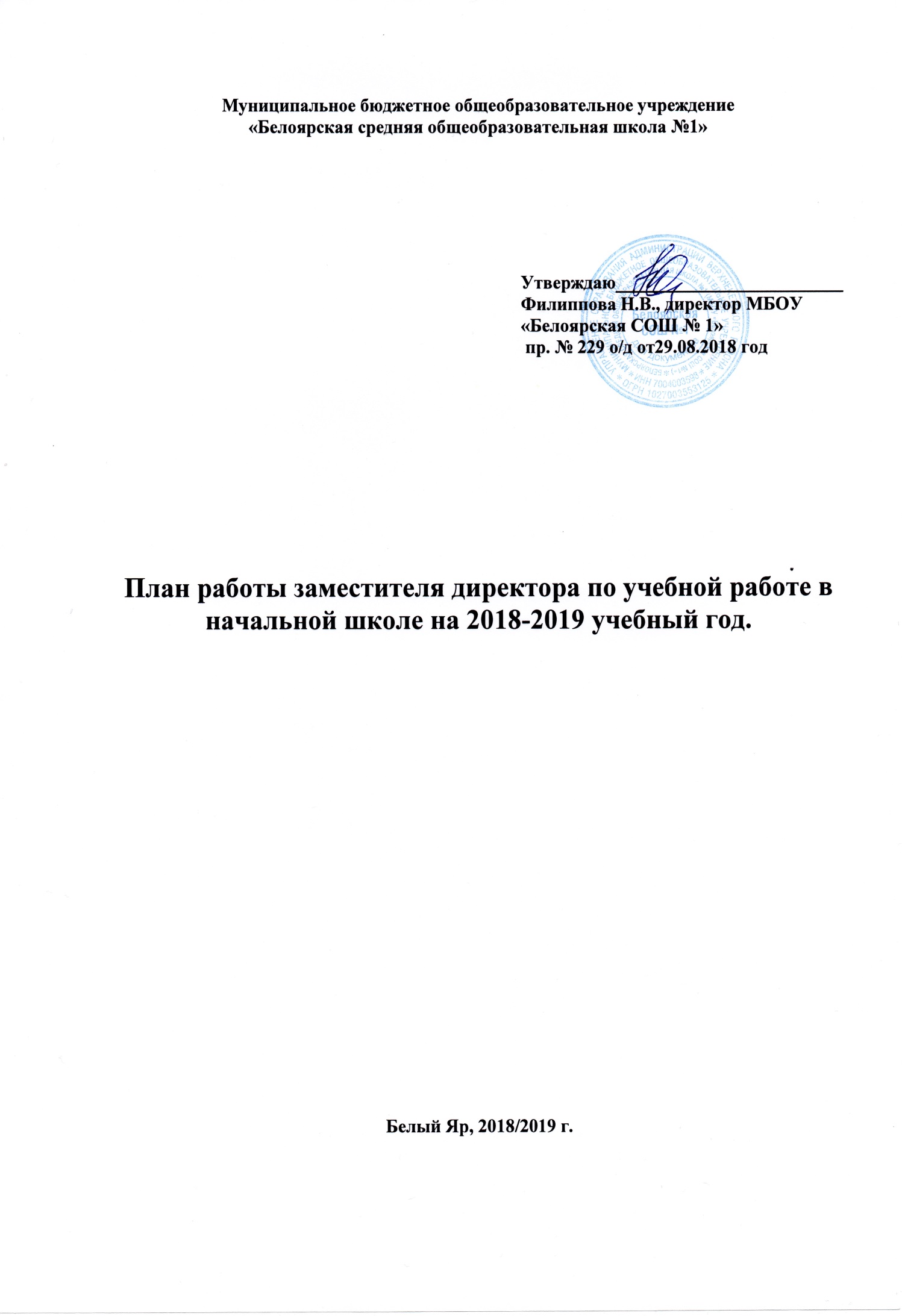 Тема работы: «Формирование системы обучения в начальной школе, позволяющей повысить качество образования и воспитания учащихся в условиях перехода на ФГОС»Основные задачи:Создание условий для формирования  универсальных  учебных действий  посредством урочной и внеурочной деятельности.Формирование системы оценивания метапредметных результатов младшего школьника посредством методов  проектной задачи и Портфолио.Создание условий для  выявления  творческих способностей учащихся начальной школы посредством урока, внеклассной деятельности, проведения межшкольной олимпиады и участия в конкурсах различного уровня.Создание условий для  эффективного использования  средств  ИКТ на уроках и во внеурочное время. Формировать преемственность  между начальной школой и классами дошкольного образования. Создание условий для  совершенствования работы по проектной и исследовательской деятельности младших школьников.Создание условий для  самообразования педагогов начальной школы в рамках введения ФГОС нового поколения через семинары, мастер классы, обмен опытом.Информационно – аналитическая деятельностьПланово-прогностическая деятельностьОрганизационно-исполнительская деятельностьРабота с документациейВнутришкольный контрольГодовая циклограмма работы заместителя директора по учебной работе в начальной школе МБОУ« Белоярская средняя общеобразовательная школа № 1»                                        на  2018-2019учебный годУчебный  план работы  по месяцамСодержание деятельностиСрокиВид документаПланируемый результатОтветственныйИзучение нормативных документовВесь годОзнакомление с нормативными  и  аналитическими документамиТаркина Т.И.Работа в рамках экспериментальной площадки по освоению современных методов оценивания метапредметных результатов.Весь годСправка Создание творческой группы, создание банка локальных актов, организация и проведение образовательного события «Предметная задача»Таркина ТИ, Козлова Т.В.Анализ деятельности  МО учителей начальных классов за 2018-2019 учебный годПо полугодиямОтчёт Таркина Т.И.Формирование необходимой и достаточной информации  для управления процессом развития содержания:Изучение уровня адаптации обучающихся  1 классов;Статистические отчёты по результатам текущего и итогового контроляПроверка состояния внутришкольной документации по начальной школеОктябрь, майВесь годВесь годСправкаСправкаСправкаОрганизация адаптационного периода.Обеспечение принципа преемственности дошколы и начального обученияТаркина Т.И.Таркина Т.И.Таркина Т.И.Анализ посещенных уроковВ течение годаКарта посещения урокаКачество организации образовательного процесса, уровень преподавания отдельных предметов.Таркина Т.И. Проведение и анализ школьных предметных олимпиад и участие в районной и областной олимпиадеПо итогам олимпиадАналитическая справкаОрганизация работы с одарёнными и способными детьмиТаркина Т.И.Кл. руководителиСодержание деятельностиСрокиВид документаПланируемый результатОтветственныйПланирование работы СентябрьПлан, программа деятельностиПлан, программа деятельностиТаркина Т.И.Разработка различных Положений, регламентирующих деятельность МО учителей начальных классовВ течение годаПоложенияПоложенияТаркина Т.И.Козлова Т.В.Разработка приказовПо необходимостиПриказПриказТаркина Т.И.Содержание деятельностиСрокиВид документаПланируемый результатОтветственныйУчастие в комплектовании 1 классовМайАвгустСписки обучающихся,личные делаОптимальное формирование классов в соответствии с индивидуальными способностями обучающихся и запросами родителей (законных представителей)Таркина Т.И.Участие в комплектовании класса дошколы в с. ПалочкаСентябрьСписки обучающихся, Электронный реестр в системе АИС - комплектованияОбновлённая система данных АИС - комплектованияТаркина Т.И.Организация работы со способными и одарёнными детьми  по участию в конкурсах разного уровня и направленностиВ течение годаАналитические материалыЗаявки на участие в конкурсеТаркина Т.И.Организация итогового образовательного события «Конкурс Портфолио»майАналитическая справка Образовательное событиеТаркина Т.И.Кл. руководителиОрганизация и проведение текущего и итогового мониторинга в начальной школе.В течение года Аналитическая справкаТаркина Т.И.Участие в проведении родительских собраний, фестивалей внеурочных курсовоктябрьфевраль ПротоколыИнформированность родителей, организация педагогического сотрудничестваТаркина Т.И.Проверка рабочих программ  учебных и внеурочных курсов1 раз в годИнформационная справкаТаркина Т.И.Корректировка рабочих программ  учебных и внеурочных курсов1 раз в четвертьИнформационная справкаТаркина Т.И.Содержание деятельностиСрокиВид документаПланируемый результатОтветственныйАнализ выполнения рабочих программ1 раз в четвертьСобеседование с учителямиКоррекция программ и расписанияТаркина Т.И.Мониторинг адаптации обучающихся 1 классовВ течение годаАналитическая справкаОбеспечение развития качества образованияТаркина Т.И.Селивёрстова К.С.Мониторинг подготовки выпускников начальной школы  к  итоговой аттестацииВ течение годаАналитическая справкаОбеспечение развития качества образованияТаркина Т.И. Проведение предметных недельПо плану М/ОГрафикиПовышение мотивации школьников к обучениюТаркина Т.И.Учителя-предметникиАнализ  образовательного события «Проектная задача»ноябрь, майАналитическая справкаБанк данныхТаркина Т.И.Проверка классных журналовВ течение годаАналитическая справкаОбеспечение качественной работы с документациейТаркина Т.И. Проверка личных дел обучающихсясентябрьиюньАналитическая справкаОбеспечение качественной работы с документациейТаркина Т.И.Работа с приказами УОВесь годОбеспечение выполнения приказов УОТаркина Т.И.Работа с приказами  и информационными письмами Департамента общего образования, УО Верхнекетского районаПо мере необходимостиОбеспечение выполнения приказов Департамента образованияТаркина Т.И.№Содержание контроляСроки РезультатОтветственные Контрольные работы по русскому языку и математике (Срезы по ключевым темам) в традиционном режиме 1 класс – русский язык (срез)2 класс – русский язык (контр. раб).3 класс – математика (решение задач)4 класс – русский язык срез по теме: «Родственные слова», математика – срез:  по теме «Вычислительный навык»ДекабрьАналитическая справкаТаркина Т.И.Козлова Т.В.Итоговые контрольные работы по русскому языку и математике 1 класс майАналитическая справкаТаркина Т.И.Проектная задача2 – 4 классыОктябрьмайАналитическая справкаТаркина Т.И.Козлова Т.В.Проверка техники чтения  2-4                                              1-4Ноябрь апрель/майАналитическая справкаТаркина Т.И.Всероссийская контрольная работа по русскому языку             4 А,Б,ВапрельАналитическая справка.Таркина Т.И.Всероссийская контрольная работа по математике               4 А,Б,ВапрельАналитическая справкаТаркина Т.И.Всероссийская контрольная работа по окружающему миру             4 А,Б,ВапрельАналитическая справкаТаркина Т.И.Региональное тестирование сформированности УУД4 А,Б,ВапрельАналитическая справкаТаркина Т.И.7Комплексная контрольная работа  1-3  классы + ПалочкамайАналитическая справкаТаркина Т.И.№МероприятияМесяцыМесяцыМесяцыМесяцыМесяцыМесяцыМесяцыМесяцыМесяцыМесяцыМесяцыМесяцы№августсентябрьоктябрьноябрьдекабрьянварьфевральмартапрельмайиюнь      ДокументНабор 1 классов++Комплектование списков 1 классов+Комплектование групп дошколы 3-х часовой в с. Палочка+Изучение уровня адаптации обучающихся  1 классов;++++Статистические отчёты по результатам текущего и итогового контроля+++++++++Проверка состояния внутришкольной документации по начальной школе+++++++++Посещение уроков в 1-4 классах+++++++++Организация итогового образовательного события «Конкурс Портфолио»+Организация работы со способными и одарёнными детьми  по участию в конкурсах разного уровня и направленности+++++++++Организация и проведение предметной недели в начальной школе+Организация и проведение Ломоносовских дней в начальной школе+Проверка классных журналов+++++Проверка личных дел обучающихся++Проверка тетрадей  обучающихся++Проверка дневников в 3-4 классах+Работа с приказами  и информационными письмами+++++++++++Муниципальный мониторинг в 1-3 классах++Текущий мониторинг+++++++Организация и проведение образовательного события «Проектная задача»++Проверка рабочих программ  учебных и внеурочных курсов+Корректировка рабочих программ  учебных и внеурочных курсов++++сентябрьсентябрьОтветственные1 – 20сентябряПроверка и утверждение рабочих программ педагоговТаркина Т.И.1 –30сентябряРазработка и утверждение программы АООНО УО (ИН) – 3 год обучения,  Разработка и утверждение программы АООНО для детей с НОДА, Корректировка и утверждение АООНО  ТНР( вариант 5.1), АООНО для слабовидящих обучающихся (вариант 4.1), АООНО ЗПР (вариант 2)Таркина Т.И., Селивёрстова К.С.,  Панова О.С. 1-10 сентябряСоставление учебного плана начальной школы, дошколы, филиала Палочка.Таркина Т.И.20 – 30сентябряРазработка и утверждения плана работы МО учителей начальных классовТаркина Т.И.Козлова Т.В.В течение месяцаОформление отчётности Таркина Т.И.В течение месяцаРабота в АИС комплектовании дошколыТаркина Т.И.В течение месяцаОбновление информации на сайте ОУТаркина Т.Иоктябрьоктябрьоктябрь1-15 октябряРазработка и утверждение программы дошкольного образованияТаркина Т.ИВ течение месяцаПосещение уроков педагогов 2 – 4 классовТаркина Т.ИВ течение месяцаАдаптация первоклассников. Посещение уроковТаркина Т.ИПоследняя неделя октябряПодготовка и проведение фестиваля курсов внеурочной деятельностиТаркина Т.И, кл. руководители10-20 сентябряРабота по организации дистанционного обучения  «Фабрика миров» в рамках сетевого взаимодействия (заявки, договоры с родителями)Таркина Т.ИКл. руководителиоктябрьПодготовка образовательного события «Проектная задача»Таркина Т.ИКозлова Т.В.Десятскова Л.А. октябрьПроверка журналов 1 – 4 классовТаркина Т.И.октябрьПроверка личных делТаркина Т.И.В течение месяцаОформление отчётности Таркина Т.И.конец октябряПроведение школьного этапа всероссийской олимпиады школьников (4 класс)Таркина Т.И.В течение месяцаРабота в АИС комплектовании дошколыТаркина Т.И.В течение месяцаОбновление информации на сайте ОУТаркина Т.ИноябрьноябрьноябрьВ течение месяцаПосещение уроков педагогов начальной школыТаркина Т.И.В течение месяцаПосещение уроков в группах дошколыТаркина Т.И.Третья неделя ноябряПроверка тетрадей обучающихся 2 классовТаркина Т.И.Третья неделя ноябряПодготовка и проведение Ломоносовских дней в начальной школеТаркина Т.И.Последняя неделяПодготовка КИМов для административных срезов в 1 – 4 классахТаркина Т.И.Козлова Т.В.Последняя неделяПроверка техники чтения 2 – 4 классовТаркина Т.И.В течение месяцаОформление отчётности Таркина Т.И.В течение месяцаРабота в АИС комплектовании дошколыТаркина Т.И.Последняя неделяОбразовательное  событие «Проектная задача»Таркина Т.ИКозлова Т.В.Последняя неделяАнализ образовательного события «Проектная задача»Таркина Т.ИВ течение месяцаОбновление информации на сайте ОУТаркина Т.ИдекабрьдекабрьдекабрьПервая неделяПодготовка и проведение предметной недели в начальной школеТаркина Т.ИВ течение месяцаПосещение уроков педагогов начальной школыТаркина Т.И.В течение месяцаПосещение уроков в группах дошколыТаркина Т.И.Вторая неделя декабряПроверка тетрадей обучающихся 3 классовТаркина Т.И.Третья неделяАдминистративный срез в 1 классеТаркина Т.И.Третья неделяАдминистративный срез в 2 классеТаркина Т.И.Третья неделяАдминистративный срез в 3 классеТаркина Т.И.Третья неделяАдминистративный срез в 4 классеТаркина Т.И.Последняя неделяАнализ административного контроляТаркина Т.И.Последняя неделяПроверка журналов 1 – 4 классовТаркина Т.И.В течение месяцаОформление отчётности Таркина Т.И.В течение месяцаРабота в АИС комплектовании дошколыТаркина Т.И.В течение месяцаОбновление информации на сайте ОУТаркина Т.ИТретья неделяПроведение школьного этапа сетевой районной олимпиадыТаркина Т.И.Козлова Т.В.Последняя неделяАнализ работы за 1 полугодиеТаркина Т.ИВ течение месяцаРабота с педагогами по обмену опытом  (интерактив,  совр.  технологии и т.д.)Таркина Т.И.Козлова Т.В.январьянварьянварьВторая неделяПроверка выполнения и коррекции рабочих программТаркина Т.И.Вторая неделяПроверка дневников 3 классовТаркина Т.И.Третья неделяПроведение школьного этапа сетевой районной олимпиадыТаркина Т.И.Козлова Т.В.В течение месяцаПосещение уроков педагогов начальной школыТаркина Т.И.В течение месяцаПосещение уроков в группах дошколыТаркина Т.И.Последняя неделяПроверка журналов 1 – 4 классовТаркина Т.И.В течение месяцаРабота в АИС комплектовании дошколыТаркина Т.И.В течение месяцаОбновление информации на сайте ОУТаркина Т.ИВ течение месяцаОформление отчётности Таркина Т.И.февральфевральфевральПервая – вторая неделяПодготовка и организация  сетевой районной олимпиады младших школьниковТаркина Т.И.Первая – вторая неделяРабота по набору в школу первоклассниковТаркина Т.И.Первая неделяОрганизация и проведение собрания родителей будущих первоклассниковТаркина Т.ИВ течение месяцаПосещение уроков педагогов начальной школыТаркина Т.И.Вторая неделяПроверка дневников 4 классовТаркина Т.И.Третья неделяРабота по формированию команды для участия в сетевой районной олимпиадеТаркина Т.И.Третья неделяПроведение сетевой районной олимпиады младших школьниковТаркина Т.И.В течение месяцаПосещение уроков в группах дошколыТаркина Т.И.В течение месяцаОформление отчётности Таркина Т.И.В течение месяцаРабота в АИС комплектовании дошколыТаркина Т.И.В течение месяцаОбновление информации на сайте ОУТаркина Т.ИТретья неделяРабота по формированию команды для участия в конференции «Мой первый проект»Таркина Т.И.Колпашникова В.С.мартмартмартПервая неделяАнализ проведения сетевой районной олимпиадыТаркина Т.И.Первая – вторая неделяДень открытых дверей для дошкольниковТаркина Т.И.Последняя неделяСобеседование с будущими первоклассникамиТаркина Т.И. кл. руководителиВ течение месяцаПосещение уроков педагогов начальной школыТаркина Т.И.В течение месяцаПосещение уроков в группах дошколыТаркина Т.И.Первая – вторая неделяФормирование команд для участия в научно – практических конференциях в г. Томск (шк. № 19, 24, 29, 84)Таркина Т.И. кл. руководителиПоследняя неделяПроверка журналов 1 – 4 классовТаркина Т.И.Последняя неделяПроверка выполнения и коррекции рабочих программТаркина Т.И.В течение месяцаОформление отчётности Таркина Т.И.В течение месяцаРабота в АИС комплектовании дошколыТаркина Т.И.В течение месяцаОбновление информации на сайте ОУТаркина Т.ИапрельапрельапрельВ течение месяцаОрганизация и проведение Всероссийской проверочной работы: русский языкТаркина Т.И.В течение месяцаОрганизация и проведение Всероссийской проверочной работы: математикаТаркина Т.И.В течение месяцаОрганизация и проведение Всероссийской проверочной работы: окружающий мирТаркина Т.И.В течение месяцаПосещение уроков педагогов начальной школыТаркина Т.И.Третья-четвёртая неделяПроверка техники чтения в 1 – 4-х классахТаркина Т.И.Козлова Т.В.Третья неделяСоставление КИМов для итоговых контрольных работ в 1 классахТаркина Т.И.Последняя  неделяПроведение итоговых контрольных работ в  1 классахТаркина Т.И.В течение месяцаОформление отчётности Таркина Т.И.В течение месяцаРабота в АИС комплектовании дошколыТаркина Т.И.В течение месяцаОбновление информации на сайте ОУТаркина Т.Имаймаймай15 маяПроведение муниципального мониторинга УУДТаркина Т.И.16 маяПроверка результатов мониторинга в составе муниципальной экспертной комиссииТаркина Т.И.Вторая неделяРазработка заданий для итогового образовательного события «Проектная задача»Таркина Т.ИТретья  неделяОрганизация и проведение итогового образовательного события «Проектная задача»Таркина Т.ИТретья  неделяПодготовка к проведению образовательного события «Конкурс Портфолио»Таркина Т.ИТретья  неделяПроведение образовательного события «Конкурс Портфолио»Таркина Т.ИПоследняя неделяАнализ итогового образовательного события «Проектная задача»Таркина Т.ИПоследняя неделяАнализ образовательного события «Конкурс Портфолио»Таркина Т.ИПоследняя неделяРабота по формированию 1 классовТаркина Т.ИВ течение месяцаОформление отчётности Таркина Т.И.В течение месяцаРабота в АИС комплектовании дошколыТаркина Т.И.В течение месяцаОбновление информации на сайте ОУТаркина Т.ИиюньиюньиюньПервая неделяПроверка журналов 1 – 4 классовТаркина Т.ИПервая неделяПроверка личных дел обучающихся 1 – 4 классовТаркина Т.ИВторая неделяАнализ работы за годТаркина Т.ИТретья  неделяСоставление предварительного учебного плана на 2019/20 учебный годТаркина Т.ИТретья  неделяСоставление предварительного плана  зам. директора по УР на 2019/20 учебный годТаркина Т.И